Name ______________________________________		Date _____________________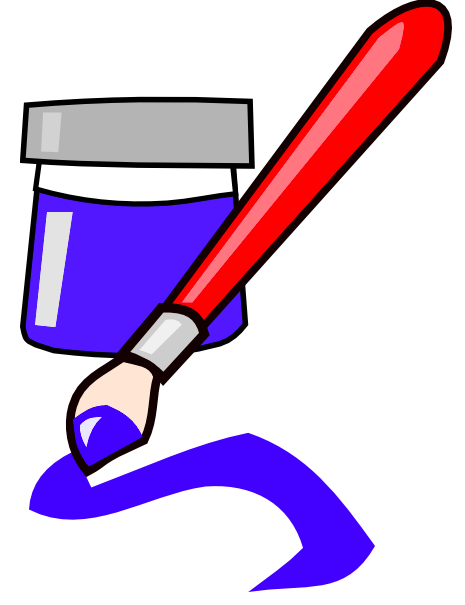 Miss Blue Miss Blue asked her students to round 53 to the nearest ten.  Michael said 53 rounded to the nearest ten is 50.  Christian said 53 rounded to the nearest ten in 60.  Who do you agree with?  Explain your thinking.